2023 Rotary Scholarship Application                             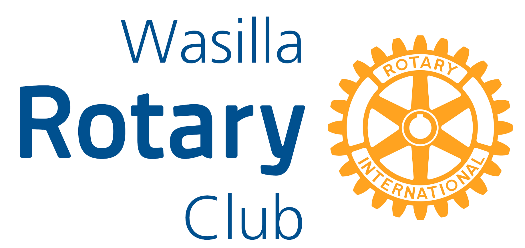 PARTICIPANTSAny Graduating High School or Home School Student within the Mat Su Valley.Multiple Scholarships up to $5000 will be awarded to graduating students from area High Schools, Home School or Technical Schools in the Valley.  These awards are intended for graduating seniors with leadership skills, participate in extra-curricular activities and express commitment to community service.The ROTARY COMMITTEE, will review the applications and select the scholarship recipients.DEADLINESSaturday, April 15th at Midnight, Student Application and supporting data needs to be received at the following email mfjak@mtaonline.netApril 18th - The Rotary Committee will review the applications and select the recipientsCRITERIA AND EVALUATION RANKINGService and leadership experience along with community service and Letters of Recommendation attesting to your Service skillsAttendance recordHigh School TranscriptPersonal Data sheet or Resume, including personal information, School, Community Service and extra-curricular activities and achievements2 minute video about who you are, what your educational plans are, and your achievements and goalsUp to 500 word Essay describing what the 4-Way test means to you.“Is it the Truth, Is it Fair to all Concerned, Will it build good will and build better friendships, And will it be fair to all concerned”To learn more about Rotary visit www.rotary.orgBe sure to put your name on every document you sendForward the completed application packet along with the url link to your video to mfjak@mtaonline.netFor further information contact:  Sondra Kaplan, 907-227-3486 or mfjak@mtaonline.net2023 Rotary Scholarship Application                             Name     ______________________________________________________________________________________Date of Birth     ________________________________________________________________________________Email     ______________________________________________________________________________________Phone Number     ______________________________________________________________________________Address     ____________________________________________________________________________________Parent’s Name(s)     _____________________________________________________________________________Parent’s Address     _____________________________________________________________________________Name of High School ___________________________________________________________________________ Principal’s Name and contact information     ________________________________________________________The following information must be included to be considered a completed application for scholarship consideration:Service and leadership experience along with community service and Letters of Recommendation attesting to your Service skillsAttendance recordHigh School TranscriptPersonal Data sheet or Resume, including personal information, School, Community Service and Extra-curricular activities and achievements2 minute video about who you are, what your educational plans are and your achievements and goalsMaximum 500 word Essay describing what the 4-Way test means to you.Rotary’s 4 Way Test“Is it the TRUTH? Is it FAIR to all Concerned?Will it build GOODWILL and BETTER FRIENDSHIPS? Will it be BENEFICIAL to all concerned?”By submitting this completed application, I am certifying that all the information included is true and correct.  I understand that any false answers or deliberate omission may be grounds for rejection and withdrawal of any award granted.  I agree to allow the Rotary Club to utilize my name along with any photo for press release and promotion.